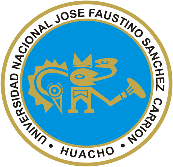 UNIVERSIDAD NACIONAL JOSE FAUSTINO SANCHEZ CARRIONFACULTAD DE DERECHOESCUELA PROFESIONAL DE DERECHO Y CIENCIAS POLÍTICASSÍLABO POR COMPETENCIASCURSO	: QUECHUADOCENTE	: DR. MELCHOR EPIFANIO ESCUDERO ESCUDEROCORREO	: melchorescudero1@hotmail.comSÍLABO DE QUECHUAI.	DATOS GENERALES.II.	SUMILLA Y DESCRIPCIÓN DEL CURSO.III.	CAPACIDADES AL FINALIZAR EL CURSO.IV.	INDICADORES DE CAPACIDADES AL FINALIZAR EL CURSO.V.	DESARROLLO DE LAS UNIDADES DIDÁCTICAS.VI.	MATERIALES EDUCATIVOS Y OTROS RECURSOS DIDÁCTICOS.1. Medios escritos: Pizarra, textos.2. Medios visuales y electrónicos: Retroproyector.3. Medios Informáticos: Computadora, Proyectos Multimedia.VII.	EVALUACIÓN.La evaluación que se propone será por unidad didáctica y debe responder a las evidencias de desempeño, evidencia de producto y evidencia de conocimiento.7.1.	Evidencias de ConocimientosEstablecimiento de:Esquematización de conocimiento a través de la página web.Mapa mental publicado en la web.Ilustraciones a través de la plataforma virtual.Trabajos y prácticas elaborados en clase.7.2.	Evidencia de DesempeñoIdentificación de aspectos gramaticales del Quechua.Aplicación y uso de la numeración Quechua.Lectura e interpretación de textos breves en Quechua.Redacción de textos breves con el vocabulario Quechua.7.3.	Evidencia de ProductoP1 = 30% + 35% + 35%PF = PM1 + PM2 + PM3 + PM4 4VIII.	BIBLIOGRAFÍA Y REFERENCIAS WEB.Unidad Didáctica I.Alcocer Hinostroza, Pablo y Pérez Mauro, Quechua I. Ed. a distancia. Un. Inca Garcilaso de la Vega.Quezada Castillo, Félix. Quechua de Cajamarca. Ed. Mantaro.Unidad Didáctica II.Kapsoli Escudero, Wilfredo. El cóndor y el zorro.Centro de Investigación. Universidad Ricardo Palma.Mejía Huamán, Mario. Curso de Quechua. U. Ricardo Palma. Edt. La Pampa, Lima – Perú, 2010.Unidad Didáctica III.Rosas Carhuachin, Percy y Pozo Alzamora, Zarly. Valoremos el Quechua. Edit. Desktop Color S.A. Lima – Perú. 2000.Unidad Didáctica IV.Torero Alfredo (1964) Dialectos Quechuas en Anales científicos de la U. Nacional Agraria La Molina. Vol. II N° 4 – Lima.IX.	PROBLEMAS QUE EL ESTUDIANTE RESOLVERÁ AL FINALIZAR EL CURSO.Huacho, febrero de 2018__________________________________
Dr. Melchor Epifanio Escudero EscuderoProfesorLínea de CarreraDERECHODERECHODERECHODERECHOCursoQUECHUAQUECHUAQUECHUAQUECHUACódigo52.04.55652.04.55652.04.55652.04.556Horas05T: 01P: 04Cred: 03CICLOVVVVSumilla:	Conocimientos básicos del idioma quechua principalmente para saludar, referirse a partes del cuerpo humano y síntomas de enfermedades, pero también para comprender la toponimia y otras raíces históricas de nuestra cultura. Comprende: Saludos. Preguntas y respuestas coloquiales. Partes del cuerpo humano. Preguntas y respuestas sobre el estado de salud y dolencias. Orden gramatical y estructura aglutinante del quechua. Pronombres. La declinación en quechua: Partículas aglutinantes, conjunciones y terminaciones. Vocabulario: 200 sustantivos, 60 verbos, 100 adjetivos.Fundamentación: La enseñanza de la asignatura de quechua es importante porque el estudiante (futuro profesional en Derecho y Ciencias Políticas) en el desempeño de su profesión haga uso de los conocimientos que la asignatura le va a brindar. Tales como: En la expresión: Emitir mensajes orales básicos del quechua sobre su entorno y las necesidades primarias.	Decodificar estos mensajes interpretando la intencionalidad del hablante.	Producir textos breves usando el vocabulario adecuado a la realidad y la profesión de Derecho y Ciencias Políticas.Leer y comprender breves textos sobre aspectos relacionados al Derecho y Ciencias Políticas.UnidadesCAPACIDAD DE LA UNIDAD DIDÁCTICANOMBRE DE LA UNIDADSEMANASUNIDAD IPrevio análisis de ejemplos propuestos determina las características del Quechua precisando su importancia.El Quechua y sus características1° a 4°UNIDAD IIDado los ejemplos identifica los aspectos gramaticales del Quechua y los aplica en su expresión oral y escrita.Aspectos gramaticales del Quechua.5° a 8°UNIDAD IIIDespués de escuchar audios expresa oralmente palabras, frases y oraciones en Quechua con claridad y coherencia.Expresión oral en Quechua.9° a 12°UNIDAD IVTeniendo como base el vocabulario propuesto escribe breves textos en Quechua con claridad, coherencia y corrección ortográfica.Producción de breves textos en Quechua.13° a 16°N°INDICADORES01Determina las características del Quechua precisando su importancia.02Contrasta la signografía del Quechua con la del Español señalando los signos propios de la lengua nativa.03Identifica los sufijos nominales y verbales del Quechua formando palabras extensas y de significado diferentes.04Usa el vocabulario adecuado para realizar el diálogo del saludo con claridad y coherencia.05Identifica las partes de la vivienda precisando los nombres respectivos.06Determina los componentes de la familia (ayllu) estableciendo su importancia.07Identifica y describe las partes del cuerpo humano con precisión.08Escribe la numeración Quechua formando los números de unidad y de grupo.09Adquiere nociones gramaticales sobre los pronombres personales, posesivos, demostrativos e indefinidos estableciendo su uso.10Escribe los verbos más usados para emplearlos en la expresión verbal y escrita.11Realiza el paradigma de la conjugación verbal en Quechua en los tres tiempos y modos presente, pasado y futuro.12Escribe breves textos en Quechua usando sufijos nominales y verbales.13En un texto breve identifica los sustantivos con precisión.14Realiza la clasificación de los sustantivos incrementando su vocabulario.15Identifica los adjetivos calificativos en un texto precisando su significado.16Identifica los adjetivos determinativos usándolos en la expresión verbal y escrita.17Emplea los pronombres personales en la conversación y redacción de textos.18Hace uso de conjunciones y preposiciones aglutinando a los sustantivos y adjetivos.19Escribe los topónimos en Quechua indicando su significado.EL QUECHUA Y SUS CARACTERÍSTICASCAPACIDAD DE LA UNIDAD DIDÁCTICAPrevio análisis de ejemplos propuestos determina las características del Quechua precisando su importancia.CAPACIDAD DE LA UNIDAD DIDÁCTICAPrevio análisis de ejemplos propuestos determina las características del Quechua precisando su importancia.CAPACIDAD DE LA UNIDAD DIDÁCTICAPrevio análisis de ejemplos propuestos determina las características del Quechua precisando su importancia.CAPACIDAD DE LA UNIDAD DIDÁCTICAPrevio análisis de ejemplos propuestos determina las características del Quechua precisando su importancia.CAPACIDAD DE LA UNIDAD DIDÁCTICAPrevio análisis de ejemplos propuestos determina las características del Quechua precisando su importancia.CAPACIDAD DE LA UNIDAD DIDÁCTICAPrevio análisis de ejemplos propuestos determina las características del Quechua precisando su importancia.CAPACIDAD DE LA UNIDAD DIDÁCTICAPrevio análisis de ejemplos propuestos determina las características del Quechua precisando su importancia.CAPACIDAD DE LA UNIDAD DIDÁCTICAPrevio análisis de ejemplos propuestos determina las características del Quechua precisando su importancia.EL QUECHUA Y SUS CARACTERÍSTICASSemanaCONTENIDOSCONTENIDOSCONTENIDOSCONTENIDOSESTRATEGIA DIDÁCTICAESTRATEGIA DIDÁCTICAINDICADORES DE LOGRO DE CAPACIDADEL QUECHUA Y SUS CARACTERÍSTICASSemanaCONCEPTUALPROCEDIMENTALPROCEDIMENTALACTITUDINALESTRATEGIA DIDÁCTICAESTRATEGIA DIDÁCTICAINDICADORES DE LOGRO DE CAPACIDADEL QUECHUA Y SUS CARACTERÍSTICAS01Origen e importancia del Quechua.Realiza la comparación del Quechua con otras lenguas.Realiza la comparación del Quechua con otras lenguas.Valora la importancia del Quechua.Exposición académica sobre la importancia del Quechua.Exposición académica sobre la importancia del Quechua.Determina las características del Quechua precisando su importancia.EL QUECHUA Y SUS CARACTERÍSTICAS02La signografía. Sus características.Pronuncia los fonemas de la signografía del Quechua.Pronuncia los fonemas de la signografía del Quechua.Establece comparaciones de la fonética Quechua y el Español.Pronunciación individual y grupal de los fonemas.Pronunciación individual y grupal de los fonemas.Contrasta la signografía del Quechua con la del español señalando los signos propios de la lengua nativa.EL QUECHUA Y SUS CARACTERÍSTICAS03La vivienda y sus partesEn un dibujo de la vivienda, número y escribe sus partes.En un dibujo de la vivienda, número y escribe sus partes.Aprecia las partes de la vivienda.Trabajo individual para reconocer las partes de la vivienda.Trabajo individual para reconocer las partes de la vivienda.Identifica las partes de la vivienda precisando los nombres respectivos.EL QUECHUA Y SUS CARACTERÍSTICAS04La familia y su composición. El cuerpo humanoElabora el esquema del álbum familiar (El ayllu)Coloca los nombres del cuerpo humano.Elabora el esquema del álbum familiar (El ayllu)Coloca los nombres del cuerpo humano.Valora cada uno de los componentes de la familia (ayllu).Valora los componentes del cuerpo humano.Trabajo individual para la elaboración del álbum familiar.Trabajo individual para la elaboración del álbum familiar.Determina los componentes de la familia estableciendo su importancia.EL QUECHUA Y SUS CARACTERÍSTICASEVALUACIÓN DE LA UNIDAD DIDÁCTICAEVALUACIÓN DE LA UNIDAD DIDÁCTICAEVALUACIÓN DE LA UNIDAD DIDÁCTICAEVALUACIÓN DE LA UNIDAD DIDÁCTICAEVALUACIÓN DE LA UNIDAD DIDÁCTICAEVALUACIÓN DE LA UNIDAD DIDÁCTICAEVALUACIÓN DE LA UNIDAD DIDÁCTICAEVALUACIÓN DE LA UNIDAD DIDÁCTICAEL QUECHUA Y SUS CARACTERÍSTICASEVIDENCIAS DE CONOCIMIENTOSEVIDENCIAS DE CONOCIMIENTOSEVIDENCIAS DE PRODUCTOEVIDENCIAS DE PRODUCTOEVIDENCIAS DE PRODUCTOEVIDENCIA DE DESEMPEÑOEVIDENCIA DE DESEMPEÑOEL QUECHUA Y SUS CARACTERÍSTICASEvaluación práctica formando palabras con sufijos nominales.Evaluación práctica formando palabras con sufijos nominales.Entrega del trabajo práctico para su revisión y aprobación respectiva.Entrega del trabajo práctico para su revisión y aprobación respectiva.Entrega del trabajo práctico para su revisión y aprobación respectiva.Escribe una serie  de palabras usando adecuadamente los sufijos y los emplea en su conversación.Escribe una serie  de palabras usando adecuadamente los sufijos y los emplea en su conversación.CAPACIDAD DIDÁCTICADado los ejemplos identifica los aspectos gramaticales del Quechua y los aplica en su expresión oral y escrita.CAPACIDAD DIDÁCTICADado los ejemplos identifica los aspectos gramaticales del Quechua y los aplica en su expresión oral y escrita.CAPACIDAD DIDÁCTICADado los ejemplos identifica los aspectos gramaticales del Quechua y los aplica en su expresión oral y escrita.CAPACIDAD DIDÁCTICADado los ejemplos identifica los aspectos gramaticales del Quechua y los aplica en su expresión oral y escrita.CAPACIDAD DIDÁCTICADado los ejemplos identifica los aspectos gramaticales del Quechua y los aplica en su expresión oral y escrita.CAPACIDAD DIDÁCTICADado los ejemplos identifica los aspectos gramaticales del Quechua y los aplica en su expresión oral y escrita.CAPACIDAD DIDÁCTICADado los ejemplos identifica los aspectos gramaticales del Quechua y los aplica en su expresión oral y escrita.CAPACIDAD DIDÁCTICADado los ejemplos identifica los aspectos gramaticales del Quechua y los aplica en su expresión oral y escrita.SemanaCONTENIDOSCONTENIDOSCONTENIDOSCONTENIDOSESTRATEGIAESTRATEGIAINDICADORES DE LOGRO DE CAPACIDADSemanaCONCEPTUALPROCEDIMENTALPROCEDIMENTALACTITUDINALESTRATEGIAESTRATEGIAINDICADORES DE LOGRO DE CAPACIDAD01La numeración Quechua números de unidad, números de grupo.Escribe números de grupos diversos.Escribe números de grupos diversos.Valora la numeración Quechua como testimonio de la contabilidad incaica.Trabajo individual.Trabajo individual.Escribe la numeración Quechua formando los números de unidad y de grupo.02Aspectos gramaticales del Quechua, pronombre personal, pronombre posesivo, pronombre demostrativo.Contrasta pronombres personales con posesivos y demostrativos.Contrasta pronombres personales con posesivos y demostrativos.Elabora un cuadro sinóptico sobre los aspectos gramaticales del Quechua.Trabajo en equipo (TANDEM)Trabajo en equipo (TANDEM)Adquiere nociones gramaticales sobre los pronombres, personales, posesivos, demostrativos, indefinidos, estableciendo su uso.03El verboSu composición y/o estructura internaElabora un listado de 60 verbos.Elabora un listado de 60 verbos.Valora el uso del verbo en la expresión oral y escrita.Trabajo grupal.Trabajo grupal.Escribe los verbos más usados para emplearlos en la expresión oral y escrita.04Conjugación verbalConjuga diferentes verbos en el modo indicativo en los tres tiempos.Conjuga diferentes verbos en el modo indicativo en los tres tiempos.Aprecia los alcances del verbo como parte principal de la oración y núcleo del sintagma verbal.Presentación individual frente a clase o conjugar el verbo.Presentación individual frente a clase o conjugar el verbo.Realiza el paradigma de conjugación verbal en Quechua en los tres tiempos del modo indicativo.EVALUACIÓN DE LA UNIDAD DIDÁCTICAEVALUACIÓN DE LA UNIDAD DIDÁCTICAEVALUACIÓN DE LA UNIDAD DIDÁCTICAEVALUACIÓN DE LA UNIDAD DIDÁCTICAEVALUACIÓN DE LA UNIDAD DIDÁCTICAEVALUACIÓN DE LA UNIDAD DIDÁCTICAEVALUACIÓN DE LA UNIDAD DIDÁCTICAEVALUACIÓN DE LA UNIDAD DIDÁCTICAEVIDENCIAS DE CONOCIMIENTOSEVIDENCIAS DE CONOCIMIENTOSEVIDENCIAS DE PRODUCTOEVIDENCIAS DE PRODUCTOEVIDENCIAS DE PRODUCTOEVIDENCIA DE DESEMPEÑOEVIDENCIA DE DESEMPEÑOPrueba oral y escrita para ver el vocabulario.Prueba oral y escrita para ver el vocabulario.Presenta la práctica de numeración.Presenta la práctica de conjugación verbal.Conjuga oralmente un verbo.Elabora cuadros sinópticos sobre los aspectos gramaticales del Quechua.Presenta la práctica de numeración.Presenta la práctica de conjugación verbal.Conjuga oralmente un verbo.Elabora cuadros sinópticos sobre los aspectos gramaticales del Quechua.Presenta la práctica de numeración.Presenta la práctica de conjugación verbal.Conjuga oralmente un verbo.Elabora cuadros sinópticos sobre los aspectos gramaticales del Quechua.Usa los verbos en su expresión oral y escrita.Usa los verbos en su expresión oral y escrita.EL SUSTANTIVO Y ADJETIVO EN QUECHUACAPACIDAD DIDÁCTICATeniendo como base el vocabulario propuesto escribe breves textos en Quechua con claridad, coherencia y corrección ortográfica.CAPACIDAD DIDÁCTICATeniendo como base el vocabulario propuesto escribe breves textos en Quechua con claridad, coherencia y corrección ortográfica.CAPACIDAD DIDÁCTICATeniendo como base el vocabulario propuesto escribe breves textos en Quechua con claridad, coherencia y corrección ortográfica.CAPACIDAD DIDÁCTICATeniendo como base el vocabulario propuesto escribe breves textos en Quechua con claridad, coherencia y corrección ortográfica.CAPACIDAD DIDÁCTICATeniendo como base el vocabulario propuesto escribe breves textos en Quechua con claridad, coherencia y corrección ortográfica.CAPACIDAD DIDÁCTICATeniendo como base el vocabulario propuesto escribe breves textos en Quechua con claridad, coherencia y corrección ortográfica.CAPACIDAD DIDÁCTICATeniendo como base el vocabulario propuesto escribe breves textos en Quechua con claridad, coherencia y corrección ortográfica.CAPACIDAD DIDÁCTICATeniendo como base el vocabulario propuesto escribe breves textos en Quechua con claridad, coherencia y corrección ortográfica.EL SUSTANTIVO Y ADJETIVO EN QUECHUASemanaCONTENIDOSCONTENIDOSCONTENIDOSCONTENIDOSESTRATEGIAESTRATEGIAINDICADORES DE LOGRO DE CAPACIDADEL SUSTANTIVO Y ADJETIVO EN QUECHUASemanaCONCEPTUALPROCEDIMENTALPROCEDIMENTALACTITUDINALESTRATEGIAESTRATEGIAINDICADORES DE LOGRO DE CAPACIDADEL SUSTANTIVO Y ADJETIVO EN QUECHUA01El pronombre. Clases En un texto preparado subraya los pronombres personales.En un texto preparado subraya los pronombres personales.Valora el uso del pronombre en la producción de textos.Exposición académica sobre los pronombres personales.Exposición académica sobre los pronombres personales.Emplea los pronombres personales en el diálogo y producción de textos.EL SUSTANTIVO Y ADJETIVO EN QUECHUA02La conjunción, la preposición, clases.Usa conjunciones en la elaboración de textos en Quechua.Usa conjunciones en la elaboración de textos en Quechua.Reconoce que las conjunciones no van independientes.Trabajo individual.Trabajo individual.Hace uso de conjunciones y preposiciones en su expresión oral y escrita.EL SUSTANTIVO Y ADJETIVO EN QUECHUA03Exposición de monografíasElabora la monografía del lugar de nacimiento.Elabora la monografía del lugar de nacimiento.Expone con claridad cada aspecto de la monografía.Exposición en equipo.Exposición en equipo.Expone los textos con claridad y coherencia.EL SUSTANTIVO Y ADJETIVO EN QUECHUA04Exposición de monografíasExpone con claridad y coherencia cada aspecto de la monografía del lugar de nacimiento.Expone con claridad y coherencia cada aspecto de la monografía del lugar de nacimiento.Valora los toponimios usados en la monografía.Exposición en equipo.Exposición en equipo.Expone y dialoga con textos breves en Quechua.EL SUSTANTIVO Y ADJETIVO EN QUECHUAEVALUACIÓN DE LA UNIDAD DIDÁCTICAEVALUACIÓN DE LA UNIDAD DIDÁCTICAEVALUACIÓN DE LA UNIDAD DIDÁCTICAEVALUACIÓN DE LA UNIDAD DIDÁCTICAEVALUACIÓN DE LA UNIDAD DIDÁCTICAEVALUACIÓN DE LA UNIDAD DIDÁCTICAEVALUACIÓN DE LA UNIDAD DIDÁCTICAEVALUACIÓN DE LA UNIDAD DIDÁCTICAEL SUSTANTIVO Y ADJETIVO EN QUECHUAEVIDENCIAS DE CONOCIMIENTOSEVIDENCIAS DE CONOCIMIENTOSEVIDENCIAS DE PRODUCTOEVIDENCIAS DE PRODUCTOEVIDENCIAS DE PRODUCTOEVIDENCIA DE DESEMPEÑOEVIDENCIA DE DESEMPEÑOEL SUSTANTIVO Y ADJETIVO EN QUECHUAEvaluación práctica reconociendo pronombres.Exposición de los aspectos de la monografía.Evaluación práctica reconociendo pronombres.Exposición de los aspectos de la monografía.Presentación de conclusiones con pronombres en Quechua.Presentación de la monografía del pueblo de nacimiento.Presentación de conclusiones con pronombres en Quechua.Presentación de la monografía del pueblo de nacimiento.Presentación de conclusiones con pronombres en Quechua.Presentación de la monografía del pueblo de nacimiento.Lee pronombres y las usa en su conversación, muestra diapositivas para su exposición de la monografía.Lee pronombres y las usa en su conversación, muestra diapositivas para su exposición de la monografía.LOS PRONOMBRES Y SUFIJOS VERBALES EN QUECHUACAPACIDAD DIDÁCTICADespués de escuchar audios expresa oralmente, palabras, frases y oraciones con claridad y coherencia.CAPACIDAD DIDÁCTICADespués de escuchar audios expresa oralmente, palabras, frases y oraciones con claridad y coherencia.CAPACIDAD DIDÁCTICADespués de escuchar audios expresa oralmente, palabras, frases y oraciones con claridad y coherencia.CAPACIDAD DIDÁCTICADespués de escuchar audios expresa oralmente, palabras, frases y oraciones con claridad y coherencia.CAPACIDAD DIDÁCTICADespués de escuchar audios expresa oralmente, palabras, frases y oraciones con claridad y coherencia.CAPACIDAD DIDÁCTICADespués de escuchar audios expresa oralmente, palabras, frases y oraciones con claridad y coherencia.CAPACIDAD DIDÁCTICADespués de escuchar audios expresa oralmente, palabras, frases y oraciones con claridad y coherencia.CAPACIDAD DIDÁCTICADespués de escuchar audios expresa oralmente, palabras, frases y oraciones con claridad y coherencia.LOS PRONOMBRES Y SUFIJOS VERBALES EN QUECHUASemanaCONTENIDOSCONTENIDOSCONTENIDOSCONTENIDOSESTRATEGIAESTRATEGIAINDICADORES DE LOGRO DE CAPACIDADLOS PRONOMBRES Y SUFIJOS VERBALES EN QUECHUASemanaCONCEPTUALPROCEDIMENTALPROCEDIMENTALACTITUDINALESTRATEGIAESTRATEGIAINDICADORES DE LOGRO DE CAPACIDADLOS PRONOMBRES Y SUFIJOS VERBALES EN QUECHUA01El sustantivo, sus clasesElabora un cuadro sinóptico sobre los componentes del cuerpo humano.Elabora un cuadro sinóptico sobre los componentes del cuerpo humano.Valora el sustantivo y los clasifica adecuadamente.Trabajo individual reconociendo sustantivos.Trabajo individual reconociendo sustantivos.En un texto breve identifica los sustantivos con precisión.LOS PRONOMBRES Y SUFIJOS VERBALES EN QUECHUA02El adjetivo, sus clases.Elabora un cuadro sinóptico sobre el adjetivo.Elabora un cuadro sinóptico sobre el adjetivo.Comparte expresiones haciendo uso de los adjetivos.Elaboración práctica de textos.Elaboración práctica de textos.Identifica los adjetivos calificativos precisando su significadoLOS PRONOMBRES Y SUFIJOS VERBALES EN QUECHUA03Los sufijos verbales.Realiza ejercicios con los sufijos verbales.Realiza ejercicios con los sufijos verbales.Valora el uso de los sufijos verbales en Quechua.Realiza reconocimiento de sufijos grupalmente.Realiza reconocimiento de sufijos grupalmente.Escribe breves textos en Quechua usando los sufijos verbales.LOS PRONOMBRES Y SUFIJOS VERBALES EN QUECHUA04Los toponimios.Escribe el significado de los toponimios en Quechua.Escribe el significado de los toponimios en Quechua.Valora los toponimios y los describe su significado.Trabajo en equipo.Trabajo en equipo.Escribe los toponimios en Quechua indicando su significado.LOS PRONOMBRES Y SUFIJOS VERBALES EN QUECHUAEVALUACIÓN DE LA UNIDAD DIDÁCTICAEVALUACIÓN DE LA UNIDAD DIDÁCTICAEVALUACIÓN DE LA UNIDAD DIDÁCTICAEVALUACIÓN DE LA UNIDAD DIDÁCTICAEVALUACIÓN DE LA UNIDAD DIDÁCTICAEVALUACIÓN DE LA UNIDAD DIDÁCTICAEVALUACIÓN DE LA UNIDAD DIDÁCTICAEVALUACIÓN DE LA UNIDAD DIDÁCTICALOS PRONOMBRES Y SUFIJOS VERBALES EN QUECHUAEVIDENCIAS DE CONOCIMIENTOSEVIDENCIAS DE CONOCIMIENTOSEVIDENCIAS DE PRODUCTOEVIDENCIAS DE PRODUCTOEVIDENCIAS DE PRODUCTOEVIDENCIA DE DESEMPEÑOEVIDENCIA DE DESEMPEÑOLOS PRONOMBRES Y SUFIJOS VERBALES EN QUECHUAEvaluación práctica, reconociendo sustantivos y adjetivos en Quechua.Evaluación práctica, reconociendo sustantivos y adjetivos en Quechua.Presentación de trabajos prácticos de uso y reconocimiento de sustantivos y adjetivos.Presentación de trabajos prácticos de uso y reconocimiento de sustantivos y adjetivos.Presentación de trabajos prácticos de uso y reconocimiento de sustantivos y adjetivos.Escribe breves textos usando sustantivos y adjetivos y los lee oralmente.Escribe breves textos usando sustantivos y adjetivos y los lee oralmente.MAGNITUD CASUAL OBJETO DEL PROBLEMAACCIÓN MÉTRICA DE VINCULACIÓNCONSECUENCIA MÉTRICA VINCULANTE DE LA ACCIÓNEscasa identidad por la cultura peruana por parte de los estudiantes.Charlas de motivación para fomentar la identidad cultural.Los estudiantes se sienten orgullosos de nuestra pluriculturalidad.Dificultad en la pronunciación y articulación de los fonemas vocálicos y consonánticos del idioma quechua.Prácticas de articulación de la pronunciación de fonemas vocálicos y consonánticos con los grafemas propios del idioma quechua.Los estudiantes lograron en un 90% la articulación de los fonemas antes mencionados.Dificultad en la escritura de las expresiones en el idioma quechua debido al uso de grafemas propios del idioma.Ejercicios de aplicación para la escritura de las palabras con grafemas propios del idioma quechua.Se concretó en un 95% superando esta dificultad y se escribió expresiones cortas en forma adecuada.Dificultad en el uso de los sufijos consonánticos y verbales para la formación de múltiples expresiones.Ejercicios de aplicación con los sufijos consonánticos y verbales para la adecuada utilización de las expresiones en el quechua.Se logró el conocimiento en un 95% de los sufijos:  cha, diminutivo, yki posesivo, kuna plural, manta desde, chu interrogativo.Ni primera persona, inki segunda persona, n tercera persona, chka gerundio, pi localización, m-mi afirmación, ta objeto directo, pas también, entre otros.